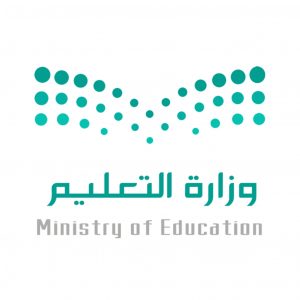 عزيزي الطالب : استعن بالله ثم اجب على الأسئلة التالية :       عزيزي الطالب : استعن بالله ثم اجب على الأسئلة التالية :       الإدارة العامة للتعليم مكتب التعليم متوسطةالإدارة العامة للتعليم مكتب التعليم متوسطةالإدارة العامة للتعليم مكتب التعليم متوسطة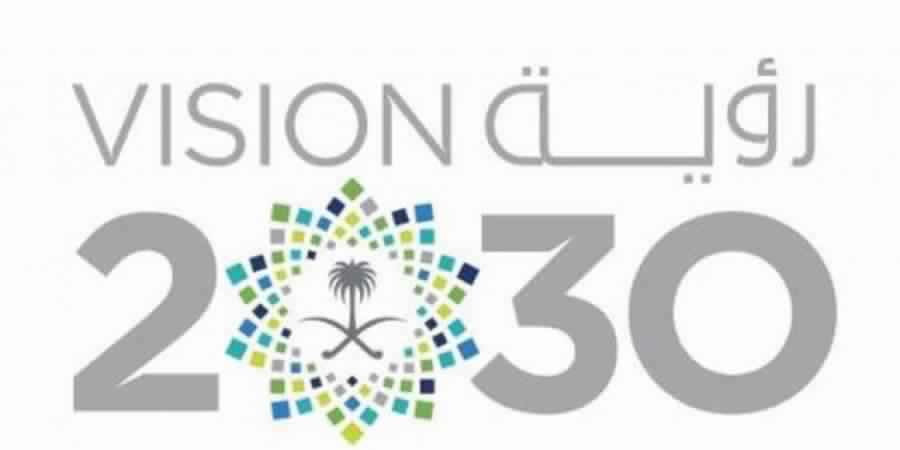 أســئلة اختبار ( الدور الأول) الفصل الدراسي الثالث للعام الدراسـي ١٤٤٣هـأســئلة اختبار ( الدور الأول) الفصل الدراسي الثالث للعام الدراسـي ١٤٤٣هـأســئلة اختبار ( الدور الأول) الفصل الدراسي الثالث للعام الدراسـي ١٤٤٣هـأســئلة اختبار ( الدور الأول) الفصل الدراسي الثالث للعام الدراسـي ١٤٤٣هـأســئلة اختبار ( الدور الأول) الفصل الدراسي الثالث للعام الدراسـي ١٤٤٣هـأســئلة اختبار ( الدور الأول) الفصل الدراسي الثالث للعام الدراسـي ١٤٤٣هـأســئلة اختبار ( الدور الأول) الفصل الدراسي الثالث للعام الدراسـي ١٤٤٣هـالمادةالصف الدراسيزمن الاختبارزمن الاختبارزمن الاختبارعدد صفحات الأسئلةعدد صفحات الأسئلةحاسب الي الثالث متوسطساعة ونصفساعة ونصفساعة ونصف٢٢اسم الطالباسم الطالباسم الطالباسم الطالباسم الطالبرقم الجلوسرقم الجلوسالدرجة رقماالدرجة كتابةالدرجة كتابةالمصححالمصححالمصححالمراجع١٥خمسة عشر درجة فقطخمسة عشر درجة فقطالسؤال الأول : ضع علامة (  ) أمام العبارة الصحيحة ، وعلامة ( ) أمام العبارة الخاطئة فيما يلي :   ( درجة لكل فقرة         ٥/٥        )السؤال الأول : ضع علامة (  ) أمام العبارة الصحيحة ، وعلامة ( ) أمام العبارة الخاطئة فيما يلي :   ( درجة لكل فقرة         ٥/٥        )السؤال الأول : ضع علامة (  ) أمام العبارة الصحيحة ، وعلامة ( ) أمام العبارة الخاطئة فيما يلي :   ( درجة لكل فقرة         ٥/٥        )السؤال الأول : ضع علامة (  ) أمام العبارة الصحيحة ، وعلامة ( ) أمام العبارة الخاطئة فيما يلي :   ( درجة لكل فقرة         ٥/٥        )السؤال الأول : ضع علامة (  ) أمام العبارة الصحيحة ، وعلامة ( ) أمام العبارة الخاطئة فيما يلي :   ( درجة لكل فقرة         ٥/٥        )السؤال الأول : ضع علامة (  ) أمام العبارة الصحيحة ، وعلامة ( ) أمام العبارة الخاطئة فيما يلي :   ( درجة لكل فقرة         ٥/٥        )٥١صفحات المواقع الإلكترونية تخزن في جهاز يسمى الحاسب الخادم ٢تتميز الشبكات الاجتماعية بأنها مجانية٣يتم الوصول إلى المواقع الإلكترونية بكتابة عنوان الصفحة في برامج التصفح ٤من وسائل البحث عن المعلومات عبر الإنترنت الكتاب الورقي٥كثرة الألوان الصارخة و الزخارف في الموقع  تدل على موثوقية الموقعالسؤال الثاني : اختر الإجابة الصحيحة لكل فقرة مما يلي :             (درجة لكل فقرة          ١٠/١٠   )السؤال الثاني : اختر الإجابة الصحيحة لكل فقرة مما يلي :             (درجة لكل فقرة          ١٠/١٠   )السؤال الثاني : اختر الإجابة الصحيحة لكل فقرة مما يلي :             (درجة لكل فقرة          ١٠/١٠   )السؤال الثاني : اختر الإجابة الصحيحة لكل فقرة مما يلي :             (درجة لكل فقرة          ١٠/١٠   )١٠١نوع خدمة الإنترنت المستخدمة في شراء حاسب محمول من موقع أمازون هو:أالشبكات الاجتماعيةبالبريد الإلكترونيجالتجارة الإلكترونيةدمشاركة الملفات٢الترتيب الصحيح لكتابة الموقع الإلكتروني هو:أwww.google.com.saب.com.www.saجsa.google.comدwww.com.google.saتابع بقية الأسئلة خلف الورقةتابع بقية الأسئلة خلف الورقةتابع بقية الأسئلة خلف الورقة٣ملف مشترك لكتابة مقترحات الطلاب حول معمل الحاسب هو مثال على:أمشاركة الملفاتبشبكات التواصلجالحكومة الإلكترونية دالبحث٤يعتبر موقع الفيسبوك من:أالموسوعات الحرةبقواعد البياناتجشبكات التواصل الاجتماعيةدالقواميس الإلكترونية٥من وسائل البحث عن المعلومات عبر الإنترنت:أالصحفبالمجلاتجالكتاب الورقيدالموسوعات الإلكترونية٦برنامج يستخدم في المؤتمرات المرئية والمحادثات الصوتيةأتيمزبووردجأكسلدبوربوينت٧من محركات البحثأكرومبإيدججياهودسفاري٨عنوان بريد إلكترونيأali@google.comبali@gmail.comجGmail.com@aliدGoogle.com@ali٩موقع أبشر من أالقواميس الإلكترونيةبالموسوعات الإلكترونيةجالمكتبات الرقميةدالحكومية الإلكترونية١٠موقع مدرستيأالمكتبات الرقميةبالخدمات التعليميةجالقواميس الإلكترونيةدالموسوعات الإلكترونيةانتهت الأسئلةانتهت الأسئلةانتهت الأسئلةالإدارة العامة للتعليم مكتب التعليم متوسطة الإدارة العامة للتعليم مكتب التعليم متوسطة الإدارة العامة للتعليم مكتب التعليم متوسطة أســئلة اختبار ( الدور الأول) الفصل الدراسي الثالث للعام الدراسـي ١٤٤٣هـأســئلة اختبار ( الدور الأول) الفصل الدراسي الثالث للعام الدراسـي ١٤٤٣هـأســئلة اختبار ( الدور الأول) الفصل الدراسي الثالث للعام الدراسـي ١٤٤٣هـأســئلة اختبار ( الدور الأول) الفصل الدراسي الثالث للعام الدراسـي ١٤٤٣هـأســئلة اختبار ( الدور الأول) الفصل الدراسي الثالث للعام الدراسـي ١٤٤٣هـأســئلة اختبار ( الدور الأول) الفصل الدراسي الثالث للعام الدراسـي ١٤٤٣هـأســئلة اختبار ( الدور الأول) الفصل الدراسي الثالث للعام الدراسـي ١٤٤٣هـالمادةالصف الدراسيزمن الاختبارزمن الاختبارزمن الاختبارعدد صفحات الأسئلةعدد صفحات الأسئلةحاسب الي الثالث متوسطساعة ونصفساعة ونصفساعة ونصف٢٢اسم الطالباسم الطالباسم الطالباسم الطالباسم الطالبرقم الجلوسرقم الجلوسنموذج الإجابة نموذج الإجابة نموذج الإجابة نموذج الإجابة نموذج الإجابة الدرجة رقماالدرجة كتابةالدرجة كتابةالمصححالمصححالمصححالمراجع١٥خمسة عشر درجة فقطخمسة عشر درجة فقطالسؤال الأول : ضع علامة (  ) أمام العبارة الصحيحة ، وعلامة ( ) أمام العبارة الخاطئة فيما يلي :   ( درجة لكل فقرة         ٥/٥        )السؤال الأول : ضع علامة (  ) أمام العبارة الصحيحة ، وعلامة ( ) أمام العبارة الخاطئة فيما يلي :   ( درجة لكل فقرة         ٥/٥        )السؤال الأول : ضع علامة (  ) أمام العبارة الصحيحة ، وعلامة ( ) أمام العبارة الخاطئة فيما يلي :   ( درجة لكل فقرة         ٥/٥        )السؤال الأول : ضع علامة (  ) أمام العبارة الصحيحة ، وعلامة ( ) أمام العبارة الخاطئة فيما يلي :   ( درجة لكل فقرة         ٥/٥        )السؤال الأول : ضع علامة (  ) أمام العبارة الصحيحة ، وعلامة ( ) أمام العبارة الخاطئة فيما يلي :   ( درجة لكل فقرة         ٥/٥        )السؤال الأول : ضع علامة (  ) أمام العبارة الصحيحة ، وعلامة ( ) أمام العبارة الخاطئة فيما يلي :   ( درجة لكل فقرة         ٥/٥        )٥١صفحات المواقع الإلكترونية تخزن في جهاز يسمى الحاسب الخادم ٢تتميز الشبكات الاجتماعية بأنها مجانية٣يتم الوصول إلى المواقع الإلكترونية بكتابة عنوان الصفحة في برامج التصفح ٤من وسائل البحث عن المعلومات عبر الإنترنت الكتاب الورقي٥كثرة الألوان الصارخة و الزخارف في الموقع  تدل على موثوقية الموقعالسؤال الثاني : اختر الإجابة الصحيحة لكل فقرة مما يلي :             (درجة لكل فقرة          ١٠/١٠   )السؤال الثاني : اختر الإجابة الصحيحة لكل فقرة مما يلي :             (درجة لكل فقرة          ١٠/١٠   )السؤال الثاني : اختر الإجابة الصحيحة لكل فقرة مما يلي :             (درجة لكل فقرة          ١٠/١٠   )السؤال الثاني : اختر الإجابة الصحيحة لكل فقرة مما يلي :             (درجة لكل فقرة          ١٠/١٠   )١٠١نوع خدمة الإنترنت المستخدمة في شراء حاسب محمول من موقع أمازون هو:أالشبكات الاجتماعيةبالبريد الإلكترونيجالتجارة الإلكترونيةدمشاركة الملفات٢الترتيب الصحيح لكتابة الموقع الإلكتروني هو:أwww.google.com.saب.com.www.saجsa.google.comدwww.com.google.saتابع بقية الأسئلة خلف الورقةتابع بقية الأسئلة خلف الورقةتابع بقية الأسئلة خلف الورقة٣ملف مشترك لكتابة مقترحات الطلاب حول معمل الحاسب هو مثال على:أمشاركة الملفاتبشبكات التواصلجالحكومة الإلكترونية دالبحث٤يعتبر موقع الفيسبوك من:أالموسوعات الحرةبقواعد البياناتجشبكات التواصل الاجتماعيةدالقواميس الإلكترونية٥من وسائل البحث عن المعلومات عبر الإنترنت:أالصحفبالمجلاتجالكتاب الورقيدالموسوعات الإلكترونية٦برنامج يستخدم في المؤتمرات المرئية والمحادثات الصوتيةأتيمزبووردجأكسلدبوربوينت٧من محركات البحثأكرومبإيدججياهودسفاري٨عنوان بريد إلكترونيأali@google.comبali@gmail.comجGmail.com@aliدGoogle.com@ali٩موقع أبشر من أالقواميس الإلكترونيةبالموسوعات الإلكترونيةجالمكتبات الرقميةدالحكومية الإلكترونية١٠موقع مدرستيأالمكتبات الرقميةبالخدمات التعليميةجالقواميس الإلكترونيةدالموسوعات الإلكترونيةانتهت الأسئلةانتهت الأسئلةانتهت الأسئلة